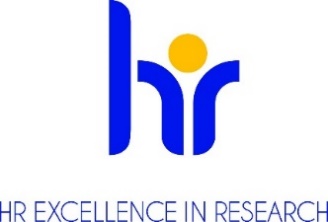 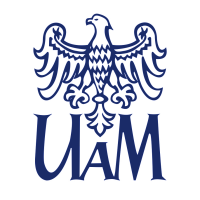 UNIWERSYTET IM. ADAMA MICKIEWICZA W POZNANIUOGŁASZAKONKURSna stanowisko Adiunkt-Stażysta Podoktorski (Junior-Scientist)w Centrum NanoBioMedycznym UAMw projekcie: “RIANA – Research Infrastructure Access in Nanoscience and Nanotechnology”  
Nr umowy: 101130652Podstawowe informacjeDyscyplina naukowa:Inżynieria materiałowa	Wymiar czasu pracy i liczba godzin pracy w tygodniu w zadaniowym systemie czasu pracy: Pełny etat - 40 godzin w tygodniu w zadaniowym systemie czasu pracyPodstawa nawiązania stosunku pracy i  przewidywany czas zatrudnienia Umowa na okres trzech latPrzewidywany termin rozpoczęcia pracy: 1.06.20245. 	Wynagrodzenie miesięczne:ok. 10 000 zł brutto (wynagrodzenie zasadnicze + wynagrodzenie uzupełniające)6.   Miejsce wykonywania pracy:Centrum Nanobiomedyczne UAM, ul. Wszechnicy Piastowskiej 3, 61-614 Poznań7.  Termin, forma i miejsce złożenia aplikacji: Dokumenty należy przesyłać drogą elektroniczną na adres kierownika projektu: roksana.markiewicz@amu.edu.plTermin składania dokumentów: 30 kwietnia 2024r.Rozmowy kwalifikacyjne: Rozmowy kwalifikacyjne z wybranymi Kandydatami zostaną przeprowadzone online z wykorzystaniem aplikacji TEAMS lub w Centrum  NanoBioMedycznym UAM.Wyniki: Wyniki zostaną ogłoszone na stronie internetowej Uniwersytetu im. Adama Mickiewicza w Poznaniu.Zwycięski kandydat zostanie wybrany przez komisję pod przewodnictwem kierownika projektu zgodnie z zasadami ustalonymi przez UAM.Kontakt: Roksana MarkiewiczAdiunkt Centrum Nanobiomedyczne Uniwersytet im. Adama Mickiewicza w Poznaniu, Wszechnicy Piastowskiej 3,  61-614 Poznań, Polska. e-mail: roksana.markiewicz@amu.edu.plWszelkie pytania dotyczące konkursu powinny być kierowane do kierownika projektu na powyższy adres e-mail. 8.   Wymagane dokumenty Aplikacja powinna być wysłana drogą elektroniczną (e-mail) z tytułem wiadomości “Junior Scientist w projekcie RIANA – Imię i Nazwisko kandydata”List motywacyjny z opisem zainteresowań badawczych kandydata, Naukowe CV zawierające listę osiągnięć, nagród, wyróżnień, publikacji, konferencji, staży, szkoleń, Mierzalne efekty efektywności naukowej kandydata, Pełną listę publikacji z informacjami o aktualnym IF, listę patentów, zgłoszeń patentowych, projektów, konferencji.Informacje o poprzednich stażach podoktorskich i zatrudnieniu.• Dyplomy lub zaświadczenia wydane przez szkoły wyższe potwierdzające wykształcenie i posiadane stopnie i tytuły naukowe (w przypadku stopni naukowych uzyskanych zagranicą - dokumenty muszą spełniać kryteria równoważności określone w art. 328 ustawy z dnia 20 lipca 2018 roku Prawo o szkolnictwie wyższym i nauce (Dz.U. z 2023 r. poz. 742 t.j.)Zgoda na przetwarzanie danych osobowych następującej treści : Zgodnie z art. 6 ust.1 lit a ogólnego rozporządzenia o ochronie danych osobowych z dnia 27 kwietnia 2016 r. (Dz. U. UE L 119/1 z dnia 4 maja 2016 r.) wyrażam zgodę na przetwarzania danych osobowych innych niż: imię, (imiona) i nazwisko; imiona rodziców; data urodzenia; miejsce zamieszkania (adres do korespondencji); wykształcenie; przebieg dotychczasowego zatrudnienia, zawartych w mojej ofercie pracy dla potrzeb aktualnej rekrutacji.";Aplikacje bez powyższej klauzuli nie będą rozpatrywane.Warunki konkursu określone przez komisję konkursową Określenie kwalifikacji: (researcher profile) zgodnie z wytycznymi Euraxess R 1 naukowiec nieposiadający stopnia doktora 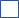  R 2 naukowiec ze stopniem doktora 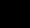  R 3 samodzielny naukowiec  R 4 doświadczony samodzielny naukowiec Opis oferty pracy Stanowisko badawcze Junior Scientist w Centrum NanoBiomedycznym w projekcie HORIZON-INFRA-2023-SERV-01-01 – “Research Infrastructure Access in Nanoscience and Nanotechnology (RIANA), nr umowy: 101130652.Celem projektu jest utworzenie i poprawa współdziałania między europejskimi instytutami badawczymi a społecznością badawczą w dziedzinie nanonauki/technologii, umożliwienieniedoświadczonym użytkownikom z różnych dyscyplin naukowych korzystanie z zaawansowanych technik, szybszy i łatwiejszy dostęp do multidyscyplinarnych i najbardziej zaawansowanych badań naukowych oraz zwiększanie innowacyjności w nanonauce/technologii. Rolą Junior Scientists będzie wsparciem dla użytkowników infrastruktury w projekcie RIANA i wypełniać będzie lukę między specjalistami a użytkownikami aparatury.Wymagania i kwalifikacje Do konkursu mogą przystąpić osoby, spełniające wymogi określone w:- art. 113 ustawy z dnia 20 lipca 2018 roku Prawo o szkolnictwie wyższym i nauce (Dz.U. z 2023 r. poz. 742 t.j.)- Załącznik nr 2 do Regulaminu przyznawania środków na realizację zadań finansowanych przez Narodowe Centrum Nauki w zakresie projektów badawczych, określonego uchwałą Rady NCN nr 27/2022 z dnia 2 marca 2022 r. oraz spełniające następujące wymagania:1. Stopień naukowy doktora nauk biologicznych/ fizycznych/ chemicznych lub pokrewnych (doktorat uzyskany nie później niż 7 lat przed ogłoszeniem konkursu)2. Udokumentowany dorobek naukowy w zakresie nanotechnologii3. Doświadczenie z zakresie technik eksperymentalnych wykorzystywanych w projekcie: mikroskopia elektronowa, magnetyczny rezonans jądrowy, toksyczność nanomateriałów. 4. Doświadczenie w realizacji grantów naukowych 5. Doświadczenie w przygotowywaniu publikacji naukowych6. Biegła znajomość środowiska Microsoft Office7. Biegła znajomość języka angielskiego w mowie i piśmie.IV)       Wymagania językowe        język angielski, poziom zaawansowany					Wymagane doświadczenie badawcze, badawczo-dydaktyczne lub dydaktyczne Vide pkt. IIIBenefity (benefits)atmosfera szacunku i współpracywspieranie pracowników z niepełnosprawnościamielastyczny czas pracydofinansowanie nauki językówdofinansowanie szkoleń i kursówdodatkowe dni wolne na kształcenieubezpieczenia na życieprogram emerytalnyfundusz oszczędnościowo – inwestycyjnypreferencyjne pożyczkidodatkowe świadczenia socjalnedofinansowanie wypoczynkudofinansowanie wakacji dzieci„13” pensjastojaki na roweryKryteria kwalifikacyjne:Osiągnięcia naukowe udokumentowane publikacjami i ich zgodność z wymaganiami konkursu w obszarze badawczym (0-20 pkt);Znajomość technik badawczych oraz aparatury wykorzystywanych w Centrum NanoBioMedycznym w projekcie RIANA (0-20 pkt)Udział w projektach badawczych (0-5 pkt);Udział w stażach (0-5 pkt);Udział w dodatkowych szkoleniach i warsztatach; udział w konferencjach i seminariach naukowych (0-5 pkt);Rozwój zawodowy (ukończone kursy, szkolenia, certyfikaty) (0-5 pkt)Przebieg procesu wyboru Rozpoczęcie prac komisji konkursowej nie później niż 14 dni po upływie daty złożenia dokumentów.Ocena formalna złożonych wniosków.  W przypadku braku wymaganych dokumentów, wezwanie do uzupełnienia dokumentacji lub dostarczenia dodatkowych dokumentów.Wyłonienie kandydatów do etapu rozmów.Rozmowa z kandydatami spełniającymi wymogi formalne.Komisja ma prawo wystąpić o sporządzenie recenzji zewnętrznych dorobku kandydatów.Ogłoszenie wyników przez przewodniczącego komisji konkursowej oraz poinformowanie kandydatów o rozstrzygnięciu do dnia 9.05.2024r. Perspektywy rozwoju zawodowegoMożliwość pracy w dynamicznym środowisku naukowym; możliwości awansu (stopnie i tytuł naukowy).Praca w dobrze wyposażonym Centrum NanoBioMedycznym UAM.Możliwość współpracy z innymi grupami badawczymi, przede wszystkim zagranicznymi grupami badawczymi biorącymi udział w projekcie RIANA.Klauzula informacyjna RODO :Zgodnie z art. 13 ogólnego rozporządzenia o ochronie danych osobowych z dnia 27 kwietnia 2016 r. (Dz. Urz. UE L 119 z 04.05.2016) informujemy, że:Administratorem Pani/Pana danych osobowych jest Uniwersytet im. Adama Mickiewicza  w Poznaniu 
z siedzibą: ul. Henryka Wieniawskiego 1, 61 - 712 Poznań.Administrator danych osobowych wyznaczył Inspektora Ochrony Danych nadzorującego prawidłowość przetwarzania danych osobowych, z którym można skontaktować się za pośrednictwem adresu 
e-mail: iod@amu.edu.pl.Celem przetwarzania Pani/ Pana danych osobowych jest realizacja procesu rekrutacji na wskazane stanowisko pracy.Podstawę prawną do przetwarzania Pani/Pana danych osobowych stanowi Art. 6 ust. 1 lit. a ogólnego rozporządzenia o ochronie danych osobowych z dnia 27 kwietnia 2016 r. oraz  Kodeks Pracy z dnia 
26 czerwca 1974 r. (Dz.U. z 1998r. N21, poz.94 z późn. zm.).Pani/Pana dane osobowe przechowywane będą przez okres 6 miesięcy od zakończenia procesu rekrutacji.Pani/Pana dane osobowe nie będą udostępniane innym podmiotom, za wyjątkiem podmiotów upoważnionych na podstawie przepisów prawa. Dostęp do Pani/Pana danych będą posiadać osoby upoważnione przez Administratora do ich przetwarzania w ramach wykonywania swoich obowiązków służbowych.Posiada Pani/Pan prawo dostępu do treści swoich danych oraz z zastrzeżeniem przepisów prawa, prawo do ich sprostowania, usunięcia, ograniczenia przetwarzania, prawo do przenoszenia danych, prawo do wniesienia sprzeciwu wobec przetwarzania, prawo do cofnięcia zgody w dowolnym momencie.Ma Pani/Pan prawo do wniesienia skargi do organu nadzorczego – Prezesa Urzędu Ochrony Danych Osobowych, ul. Stawki 2, 00 – 193 Warszawa.Podanie danych osobowych jest obligatoryjne w oparciu o przepisy prawa, w pozostałym zakresie jest dobrowolne.Pani/ Pana dane osobowe nie będą przetwarzane w sposób zautomatyzowany i nie będą poddawane profilowaniu.